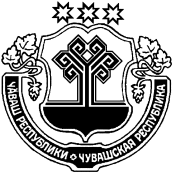 Об уточнении адресного хозяйства	В соответствии с Законом Чувашской Республики «Об административно-территориальном устройстве Чувашской Республики» в целях улучшения хозяйственной деятельности сельского поселения, администрация Индырчского сельского поселения   п о с т а н о в л я е т :       В связи с уточнением адресного хозяйства, адрес жилого дома  общей площадью 70,72 кв.м., кадастровым номером 21:26:130104:235,  находящийся по адресу: д.Тенеево, улица Антонины Егоровой,  д.11 Янтиковского района Чувашской Республики  считать адресом: д.Тенеево улица А.Егоровой, д. 16  Янтиковского района Чувашской Республики.Глава Индырчского сельского поселенияЯнтиковского района Чувашской Республики                            А.В.Семенов                                                   ЧĂВАШ РЕСПУБЛИКИТĂВАЙ РАЙОНĚ ЧУВАШСКАЯ РЕСПУБЛИКА ЯНТИКОВСКИЙ РАЙОН  ЙĂНТĂРЧЧĂ ЯЛ ПОСЕЛЕНИЙĚН АДМИНИСТРАЦИЙĚ ЙЫШĂНУ«09» январь  2019  1№ Йǎнтǎрччǎ ялěАДМИНИСТРАЦИЯИНДЫРЧСКОГО СЕЛЬСКОГОПОСЕЛЕНИЯ ПОСТАНОВЛЕНИЕ«09» января 2019  № 1деревня Индырчи